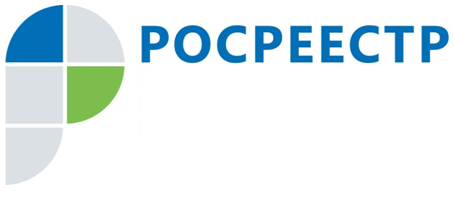 Согласование местоположения границ смежных земельных участков при подготовке межевого планаЗачастую, при подготовке межевого плана для осуществления государственного кадастрового учета в связи с уточнением границ земельных участков, кадастровыми инженерами допускаются нарушения, связанные с процедурой согласования местоположения границ земельных участков, в том числе смежных.Документом - основанием проведения кадастрового учета в связи с уточнением границ земельных участков является межевой план участка. Работы по проведению кадастровых работ и подготовка межевого плана земельного участка осуществляются кадастровым инженером.Смежными являются земельные участки, имеющие общую (смежную) часть границ, то есть когда часть границ одного земельного участка одновременно является частью границ другого земельного участка. Законом установлено, что если при государственном кадастровом учете в связи с уточнением местоположения части границ земельного участка, которая одновременно является общей (смежной) частью границ других земельных участков, и требуется внесение изменений в сведения, содержащиеся в ЕГРН, о смежных с ним земельных участках, орган регистрации прав одновременно с осуществлением кадастрового учета вносит соответствующие изменения в сведения о местоположении границ и площади смежных земельных участков. При этом представление дополнительных заявлений в отношении смежных земельных участков не требуется. В этом случае местоположение границ земельных участков считается согласованным только при наличии в акте согласования местоположения границ личных подписей всех заинтересованных лиц или их представителей.Согласование местоположения границ земельных участков является обязательным как в случае уточнения местоположения границ непосредственно земельного участка, в отношении которого заключен договор подряда, так и в случае установления границ образуемого земельного участка, если одна или несколько частей его границ являются общими с частями границ другого земельного участка и содержащееся в ЕГРН описание местоположения границ смежного земельного участка не соответствует установленным требованиям к описанию местоположения границ земельных участков (включая наличие реестровой ошибки в таком описании местоположения границ).Согласование местоположения границ проводится с лицами, обладающими смежными земельными участками на праве собственности пожизненного наследуемого владения, постоянного (бессрочного) пользования, аренды (заинтересованные лица).Предметом согласования местоположения границ с заинтересованным лицом при выполнении кадастровых работ является определение местоположения границы такого земельного участка, одновременно являющейся границей другого, принадлежащего этому заинтересованному лицу земельного участка.Заместитель руководителя Управления Росреестра по Смоленской области Анна Зюмочкина: «Согласование местоположения границ земельного участка является обязательным, если в ходе кадастровых работ, в том числе на основании данных натурных обследований, установлено, что земельный участок является смежным, однако в ЕГРН отсутствует описание местоположения границ такого смежного земельного участка в виде координат характерных точек его границ. Во избежание приостановления государственного кадастрового учета по причине несоответствия формы и (или) содержания представленного документа и повышения качества оказания государственных услуг Росреестра населению рекомендуем кадастровым инженерам пользоваться «личным кабинетом» для осуществления предварительной проверки подготовленных межевых и технических планов и принять к сведению вышеизложенную информацию.#Росреестр#Росреестр_Смолобласть#СмежныеЗемельныеУчастки#КадастровыйИнженер#МежевойПлан#СогласованиеМестоположенияГраницЗемельногоУчасткаКонтакты для СМИПресс-служба Управления Росреестра по Смоленской областиE-mail: 67_upr@rosreestr.ruwww.rosreestr.ruАдрес: 214025, г. Смоленск, ул. Полтавская, д. 8